Пост-релиз16 февраля 2023 года во Дворце учащейся молодежи состоялся                         семинар - практикум в рамках педагогического проекта «Школа педагога». Тема семинара: «Разработка и корректировка дополнительных общеразвивающих программ ГБНОУ ДУМ СПб на 2023-2024 учебный год». Спикерами семинара стали:Соколовская Елена Владимировна, заместитель директора по учебно-воспитательной работе ГБНОУ ДУМ СПб; Ильясова Альбина Кабировна, методист методического отдела ГБНОУ ДУМ СПб»;Берсенева Елена Константиновна, методист методического отдела ГБНОУ ДУМ СПб».В рамках семинара были рассмотрены вопросы подготовки к 2023-2024 учебному году. Участники семинара познакомились с информацией о корректировке дополнительных общеразвивающих программ ГБНОУ ДУМ СПб на 2023-2024 учебный год. Был рассмотрен Административный регламент Комитета по образованию по предоставлению государственной услуги по организации и проведению аттестации педагогических работников.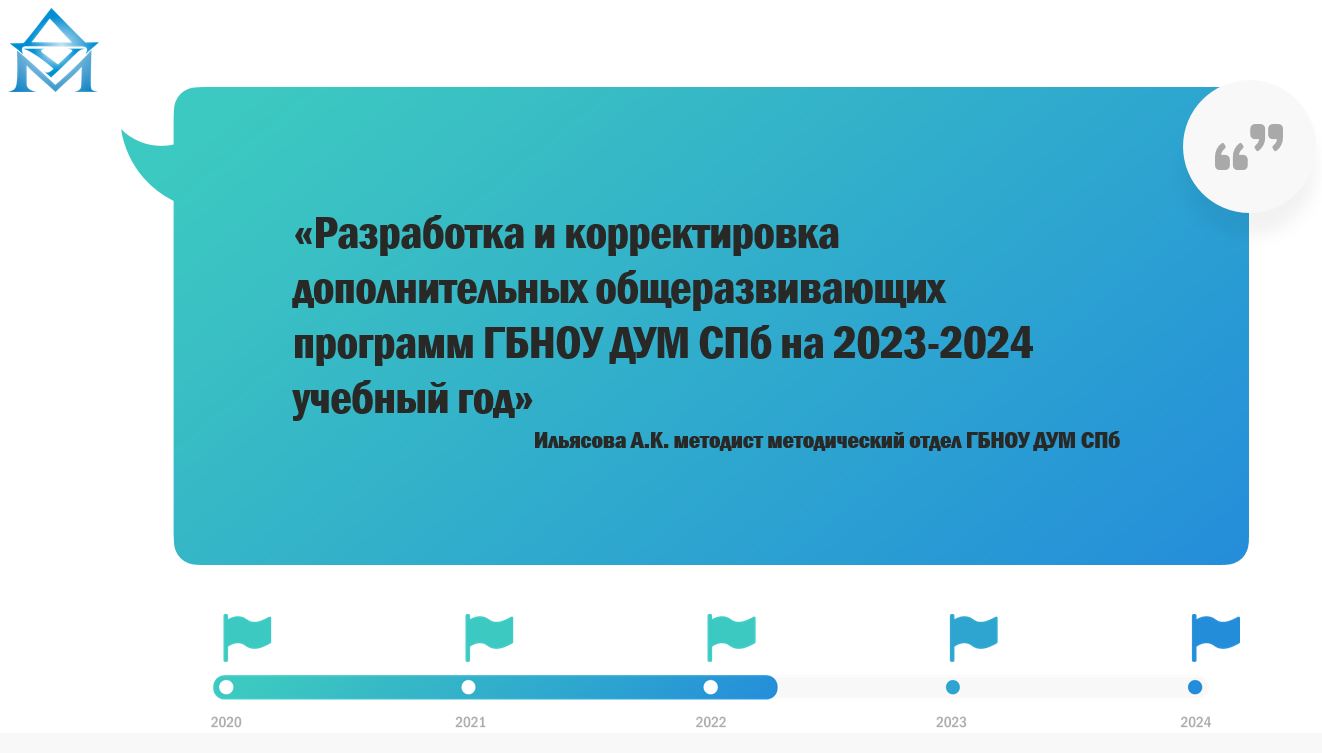 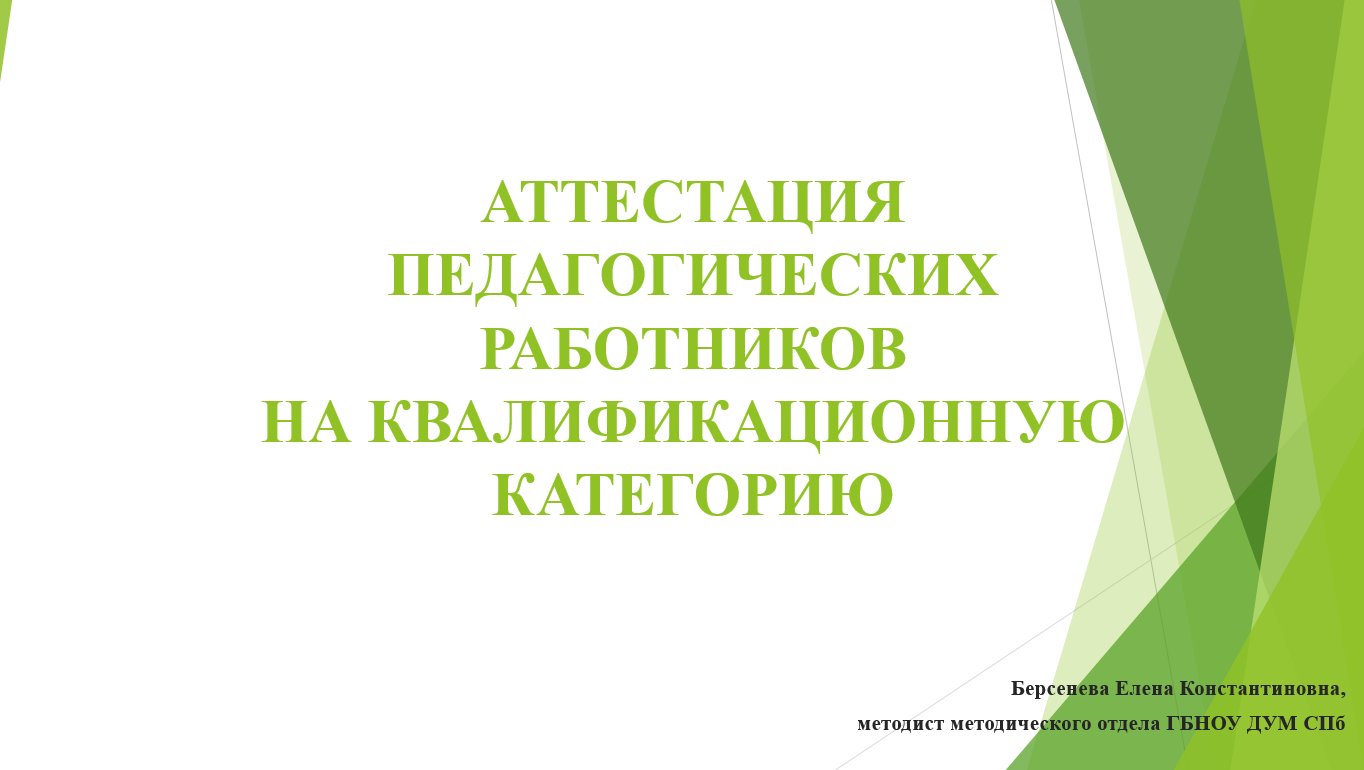 